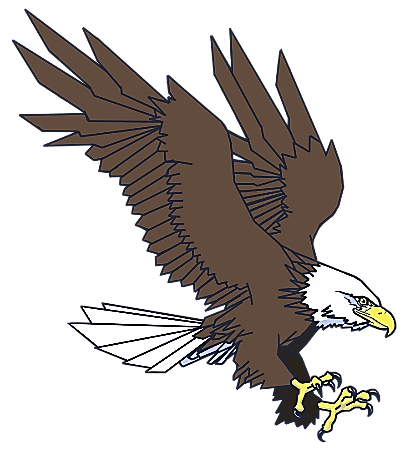 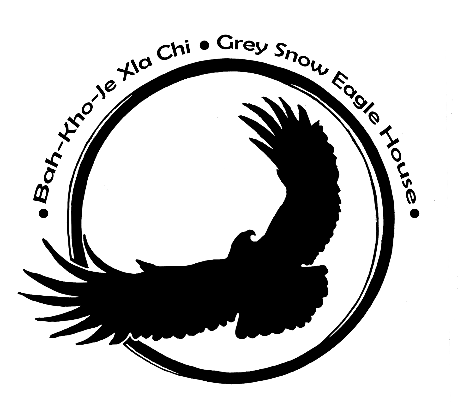 Grey Snow Eagle House FLOCK Membership Form Name(s):Name(s):Name(s):Name(s):Name(s):Name(s):Address: Address: Address: Address: Address: Address: City:State:State:State:ZIP Code:ZIP Code:Phone:Phone:E-mail:E-mail:E-mail:E-mail:           Friend $50 - Copy of WingBeat, 10% off gift shop           Friend $50 - Copy of WingBeat, 10% off gift shop           Friend $50 - Copy of WingBeat, 10% off gift shop           Friend $50 - Copy of WingBeat, 10% off gift shop           Friend $50 - Copy of WingBeat, 10% off gift shop           Friend $50 - Copy of WingBeat, 10% off gift shop           Family $100 - Copy of WingBeat, 10% off gift shop, periodic mailings during the year, book 1 private                                tour annually during non-tour hours using member number           Family $100 - Copy of WingBeat, 10% off gift shop, periodic mailings during the year, book 1 private                                tour annually during non-tour hours using member number           Family $100 - Copy of WingBeat, 10% off gift shop, periodic mailings during the year, book 1 private                                tour annually during non-tour hours using member number           Family $100 - Copy of WingBeat, 10% off gift shop, periodic mailings during the year, book 1 private                                tour annually during non-tour hours using member number           Family $100 - Copy of WingBeat, 10% off gift shop, periodic mailings during the year, book 1 private                                tour annually during non-tour hours using member number           Family $100 - Copy of WingBeat, 10% off gift shop, periodic mailings during the year, book 1 private                                tour annually during non-tour hours using member number           Patron $150- Copy of WingBeat, 10% off gift shop, periodic mailings during the year, book 2 private                               tours annually during non-tour hours using member number, discounts on events and                                presentations           Patron $150- Copy of WingBeat, 10% off gift shop, periodic mailings during the year, book 2 private                               tours annually during non-tour hours using member number, discounts on events and                                presentations           Patron $150- Copy of WingBeat, 10% off gift shop, periodic mailings during the year, book 2 private                               tours annually during non-tour hours using member number, discounts on events and                                presentations           Patron $150- Copy of WingBeat, 10% off gift shop, periodic mailings during the year, book 2 private                               tours annually during non-tour hours using member number, discounts on events and                                presentations           Patron $150- Copy of WingBeat, 10% off gift shop, periodic mailings during the year, book 2 private                               tours annually during non-tour hours using member number, discounts on events and                                presentations           Patron $150- Copy of WingBeat, 10% off gift shop, periodic mailings during the year, book 2 private                               tours annually during non-tour hours using member number, discounts on events and                                presentations           American Express          Discover         Visa           MasterCard           Check           Cash           American Express          Discover         Visa           MasterCard           Check           Cash           American Express          Discover         Visa           MasterCard           Check           Cash           American Express          Discover         Visa           MasterCard           Check           Cash           American Express          Discover         Visa           MasterCard           Check           Cash           American Express          Discover         Visa           MasterCard           Check           CashCredit Card Number: Credit Card Number: Credit Card Number: Credit Card Number: Credit Card Number: Credit Card Number: Expiration Date:                         M/M          Y/YExpiration Date:                         M/M          Y/YExpiration Date:                         M/M          Y/YSecurity Code: Security Code: Security Code: Print Name:Print Name:Print Name:Print Name:Print Name:Date:Signature of applicant:Signature of applicant:Signature of applicant:Signature of applicant:Signature of applicant:Date: